提醒的話：1. 請同學詳細填寫，這樣老師較好做統整，學弟妹也較清楚你提供的意見，謝謝！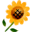 2. 甄選學校、科系請填全名；甄選方式與過程內容書寫不夠請續寫背面。         3. 可直接上輔導處網站https://sites.google.com/a/yphs.tw/yphsc/「甄選入學」區下載本表格，    以電子檔郵寄至yphs316@gmail.com信箱，感謝你！　　　　　              甄選學校甄選學校輔仁大學輔仁大學輔仁大學輔仁大學甄選學系甄選學系應用美術學系應用美術學系學生學測分數國英數社自總■大學個人申請□科技校院申請入學□軍事校院■大學個人申請□科技校院申請入學□軍事校院■大學個人申請□科技校院申請入學□軍事校院□正取■備取 13 名□未錄取□正取■備取 13 名□未錄取學測分數13129121056■大學個人申請□科技校院申請入學□軍事校院■大學個人申請□科技校院申請入學□軍事校院■大學個人申請□科技校院申請入學□軍事校院□正取■備取 13 名□未錄取□正取■備取 13 名□未錄取甄選方式與過程■面試佔(  15 %) 一、形式：（教授：學生）人數=（ 6：2），方式：  教授統一發問，輪流回答         兩人一組，每組限時3分鐘（會計時）二、題目： （沒有自我介紹，每個問題每個人只能回答30秒，會計時，鈴響後不得繼續回答）請從作品集中挑出一件你最得意的作品，並介紹它。你非常喜歡漫畫、動畫（我作品裡放了很多漫畫、電繪作品），那你除了畫這些之外平時還有做什麼有助於你創作的事嗎？PS：我和王芃厤同學一起面試，所以題目都一樣，輔仁好像喜歡把同一個學校的考生排在同一組。■審查資料佔(   30 %)   或  ■術科實作佔(  15  %)  或  □筆試佔(     %)審查資料項目：作品10件、自傳、讀書計畫（含申請動機）、在校成績證明。術科實作題目：基本設計（設計素描）、木頭人偶和水果靜物組合的創意素描（2小時）□其他佔(      %)請註明其他方式，如：小論文 ■面試佔(  15 %) 一、形式：（教授：學生）人數=（ 6：2），方式：  教授統一發問，輪流回答         兩人一組，每組限時3分鐘（會計時）二、題目： （沒有自我介紹，每個問題每個人只能回答30秒，會計時，鈴響後不得繼續回答）請從作品集中挑出一件你最得意的作品，並介紹它。你非常喜歡漫畫、動畫（我作品裡放了很多漫畫、電繪作品），那你除了畫這些之外平時還有做什麼有助於你創作的事嗎？PS：我和王芃厤同學一起面試，所以題目都一樣，輔仁好像喜歡把同一個學校的考生排在同一組。■審查資料佔(   30 %)   或  ■術科實作佔(  15  %)  或  □筆試佔(     %)審查資料項目：作品10件、自傳、讀書計畫（含申請動機）、在校成績證明。術科實作題目：基本設計（設計素描）、木頭人偶和水果靜物組合的創意素描（2小時）□其他佔(      %)請註明其他方式，如：小論文 ■面試佔(  15 %) 一、形式：（教授：學生）人數=（ 6：2），方式：  教授統一發問，輪流回答         兩人一組，每組限時3分鐘（會計時）二、題目： （沒有自我介紹，每個問題每個人只能回答30秒，會計時，鈴響後不得繼續回答）請從作品集中挑出一件你最得意的作品，並介紹它。你非常喜歡漫畫、動畫（我作品裡放了很多漫畫、電繪作品），那你除了畫這些之外平時還有做什麼有助於你創作的事嗎？PS：我和王芃厤同學一起面試，所以題目都一樣，輔仁好像喜歡把同一個學校的考生排在同一組。■審查資料佔(   30 %)   或  ■術科實作佔(  15  %)  或  □筆試佔(     %)審查資料項目：作品10件、自傳、讀書計畫（含申請動機）、在校成績證明。術科實作題目：基本設計（設計素描）、木頭人偶和水果靜物組合的創意素描（2小時）□其他佔(      %)請註明其他方式，如：小論文 ■面試佔(  15 %) 一、形式：（教授：學生）人數=（ 6：2），方式：  教授統一發問，輪流回答         兩人一組，每組限時3分鐘（會計時）二、題目： （沒有自我介紹，每個問題每個人只能回答30秒，會計時，鈴響後不得繼續回答）請從作品集中挑出一件你最得意的作品，並介紹它。你非常喜歡漫畫、動畫（我作品裡放了很多漫畫、電繪作品），那你除了畫這些之外平時還有做什麼有助於你創作的事嗎？PS：我和王芃厤同學一起面試，所以題目都一樣，輔仁好像喜歡把同一個學校的考生排在同一組。■審查資料佔(   30 %)   或  ■術科實作佔(  15  %)  或  □筆試佔(     %)審查資料項目：作品10件、自傳、讀書計畫（含申請動機）、在校成績證明。術科實作題目：基本設計（設計素描）、木頭人偶和水果靜物組合的創意素描（2小時）□其他佔(      %)請註明其他方式，如：小論文 ■面試佔(  15 %) 一、形式：（教授：學生）人數=（ 6：2），方式：  教授統一發問，輪流回答         兩人一組，每組限時3分鐘（會計時）二、題目： （沒有自我介紹，每個問題每個人只能回答30秒，會計時，鈴響後不得繼續回答）請從作品集中挑出一件你最得意的作品，並介紹它。你非常喜歡漫畫、動畫（我作品裡放了很多漫畫、電繪作品），那你除了畫這些之外平時還有做什麼有助於你創作的事嗎？PS：我和王芃厤同學一起面試，所以題目都一樣，輔仁好像喜歡把同一個學校的考生排在同一組。■審查資料佔(   30 %)   或  ■術科實作佔(  15  %)  或  □筆試佔(     %)審查資料項目：作品10件、自傳、讀書計畫（含申請動機）、在校成績證明。術科實作題目：基本設計（設計素描）、木頭人偶和水果靜物組合的創意素描（2小時）□其他佔(      %)請註明其他方式，如：小論文 ■面試佔(  15 %) 一、形式：（教授：學生）人數=（ 6：2），方式：  教授統一發問，輪流回答         兩人一組，每組限時3分鐘（會計時）二、題目： （沒有自我介紹，每個問題每個人只能回答30秒，會計時，鈴響後不得繼續回答）請從作品集中挑出一件你最得意的作品，並介紹它。你非常喜歡漫畫、動畫（我作品裡放了很多漫畫、電繪作品），那你除了畫這些之外平時還有做什麼有助於你創作的事嗎？PS：我和王芃厤同學一起面試，所以題目都一樣，輔仁好像喜歡把同一個學校的考生排在同一組。■審查資料佔(   30 %)   或  ■術科實作佔(  15  %)  或  □筆試佔(     %)審查資料項目：作品10件、自傳、讀書計畫（含申請動機）、在校成績證明。術科實作題目：基本設計（設計素描）、木頭人偶和水果靜物組合的創意素描（2小時）□其他佔(      %)請註明其他方式，如：小論文 ■面試佔(  15 %) 一、形式：（教授：學生）人數=（ 6：2），方式：  教授統一發問，輪流回答         兩人一組，每組限時3分鐘（會計時）二、題目： （沒有自我介紹，每個問題每個人只能回答30秒，會計時，鈴響後不得繼續回答）請從作品集中挑出一件你最得意的作品，並介紹它。你非常喜歡漫畫、動畫（我作品裡放了很多漫畫、電繪作品），那你除了畫這些之外平時還有做什麼有助於你創作的事嗎？PS：我和王芃厤同學一起面試，所以題目都一樣，輔仁好像喜歡把同一個學校的考生排在同一組。■審查資料佔(   30 %)   或  ■術科實作佔(  15  %)  或  □筆試佔(     %)審查資料項目：作品10件、自傳、讀書計畫（含申請動機）、在校成績證明。術科實作題目：基本設計（設計素描）、木頭人偶和水果靜物組合的創意素描（2小時）□其他佔(      %)請註明其他方式，如：小論文 ■面試佔(  15 %) 一、形式：（教授：學生）人數=（ 6：2），方式：  教授統一發問，輪流回答         兩人一組，每組限時3分鐘（會計時）二、題目： （沒有自我介紹，每個問題每個人只能回答30秒，會計時，鈴響後不得繼續回答）請從作品集中挑出一件你最得意的作品，並介紹它。你非常喜歡漫畫、動畫（我作品裡放了很多漫畫、電繪作品），那你除了畫這些之外平時還有做什麼有助於你創作的事嗎？PS：我和王芃厤同學一起面試，所以題目都一樣，輔仁好像喜歡把同一個學校的考生排在同一組。■審查資料佔(   30 %)   或  ■術科實作佔(  15  %)  或  □筆試佔(     %)審查資料項目：作品10件、自傳、讀書計畫（含申請動機）、在校成績證明。術科實作題目：基本設計（設計素描）、木頭人偶和水果靜物組合的創意素描（2小時）□其他佔(      %)請註明其他方式，如：小論文 ■面試佔(  15 %) 一、形式：（教授：學生）人數=（ 6：2），方式：  教授統一發問，輪流回答         兩人一組，每組限時3分鐘（會計時）二、題目： （沒有自我介紹，每個問題每個人只能回答30秒，會計時，鈴響後不得繼續回答）請從作品集中挑出一件你最得意的作品，並介紹它。你非常喜歡漫畫、動畫（我作品裡放了很多漫畫、電繪作品），那你除了畫這些之外平時還有做什麼有助於你創作的事嗎？PS：我和王芃厤同學一起面試，所以題目都一樣，輔仁好像喜歡把同一個學校的考生排在同一組。■審查資料佔(   30 %)   或  ■術科實作佔(  15  %)  或  □筆試佔(     %)審查資料項目：作品10件、自傳、讀書計畫（含申請動機）、在校成績證明。術科實作題目：基本設計（設計素描）、木頭人偶和水果靜物組合的創意素描（2小時）□其他佔(      %)請註明其他方式，如：小論文 ■面試佔(  15 %) 一、形式：（教授：學生）人數=（ 6：2），方式：  教授統一發問，輪流回答         兩人一組，每組限時3分鐘（會計時）二、題目： （沒有自我介紹，每個問題每個人只能回答30秒，會計時，鈴響後不得繼續回答）請從作品集中挑出一件你最得意的作品，並介紹它。你非常喜歡漫畫、動畫（我作品裡放了很多漫畫、電繪作品），那你除了畫這些之外平時還有做什麼有助於你創作的事嗎？PS：我和王芃厤同學一起面試，所以題目都一樣，輔仁好像喜歡把同一個學校的考生排在同一組。■審查資料佔(   30 %)   或  ■術科實作佔(  15  %)  或  □筆試佔(     %)審查資料項目：作品10件、自傳、讀書計畫（含申請動機）、在校成績證明。術科實作題目：基本設計（設計素描）、木頭人偶和水果靜物組合的創意素描（2小時）□其他佔(      %)請註明其他方式，如：小論文 ■面試佔(  15 %) 一、形式：（教授：學生）人數=（ 6：2），方式：  教授統一發問，輪流回答         兩人一組，每組限時3分鐘（會計時）二、題目： （沒有自我介紹，每個問題每個人只能回答30秒，會計時，鈴響後不得繼續回答）請從作品集中挑出一件你最得意的作品，並介紹它。你非常喜歡漫畫、動畫（我作品裡放了很多漫畫、電繪作品），那你除了畫這些之外平時還有做什麼有助於你創作的事嗎？PS：我和王芃厤同學一起面試，所以題目都一樣，輔仁好像喜歡把同一個學校的考生排在同一組。■審查資料佔(   30 %)   或  ■術科實作佔(  15  %)  或  □筆試佔(     %)審查資料項目：作品10件、自傳、讀書計畫（含申請動機）、在校成績證明。術科實作題目：基本設計（設計素描）、木頭人偶和水果靜物組合的創意素描（2小時）□其他佔(      %)請註明其他方式，如：小論文 心得與建議◎備審資料製作建議：備審資料上傳限制雖然是10MB，但是單項上傳以5MB為限，所以作品集的部分只能上傳5MB，請特別注意！◎整體準備方向與建議：  不要太緊張，回答問題先講重點因為只有30秒，保持微笑，不要答非所問，教授人都很好，要對自己有信心。◎備審資料製作建議：備審資料上傳限制雖然是10MB，但是單項上傳以5MB為限，所以作品集的部分只能上傳5MB，請特別注意！◎整體準備方向與建議：  不要太緊張，回答問題先講重點因為只有30秒，保持微笑，不要答非所問，教授人都很好，要對自己有信心。◎備審資料製作建議：備審資料上傳限制雖然是10MB，但是單項上傳以5MB為限，所以作品集的部分只能上傳5MB，請特別注意！◎整體準備方向與建議：  不要太緊張，回答問題先講重點因為只有30秒，保持微笑，不要答非所問，教授人都很好，要對自己有信心。◎備審資料製作建議：備審資料上傳限制雖然是10MB，但是單項上傳以5MB為限，所以作品集的部分只能上傳5MB，請特別注意！◎整體準備方向與建議：  不要太緊張，回答問題先講重點因為只有30秒，保持微笑，不要答非所問，教授人都很好，要對自己有信心。◎備審資料製作建議：備審資料上傳限制雖然是10MB，但是單項上傳以5MB為限，所以作品集的部分只能上傳5MB，請特別注意！◎整體準備方向與建議：  不要太緊張，回答問題先講重點因為只有30秒，保持微笑，不要答非所問，教授人都很好，要對自己有信心。◎備審資料製作建議：備審資料上傳限制雖然是10MB，但是單項上傳以5MB為限，所以作品集的部分只能上傳5MB，請特別注意！◎整體準備方向與建議：  不要太緊張，回答問題先講重點因為只有30秒，保持微笑，不要答非所問，教授人都很好，要對自己有信心。◎備審資料製作建議：備審資料上傳限制雖然是10MB，但是單項上傳以5MB為限，所以作品集的部分只能上傳5MB，請特別注意！◎整體準備方向與建議：  不要太緊張，回答問題先講重點因為只有30秒，保持微笑，不要答非所問，教授人都很好，要對自己有信心。◎備審資料製作建議：備審資料上傳限制雖然是10MB，但是單項上傳以5MB為限，所以作品集的部分只能上傳5MB，請特別注意！◎整體準備方向與建議：  不要太緊張，回答問題先講重點因為只有30秒，保持微笑，不要答非所問，教授人都很好，要對自己有信心。◎備審資料製作建議：備審資料上傳限制雖然是10MB，但是單項上傳以5MB為限，所以作品集的部分只能上傳5MB，請特別注意！◎整體準備方向與建議：  不要太緊張，回答問題先講重點因為只有30秒，保持微笑，不要答非所問，教授人都很好，要對自己有信心。◎備審資料製作建議：備審資料上傳限制雖然是10MB，但是單項上傳以5MB為限，所以作品集的部分只能上傳5MB，請特別注意！◎整體準備方向與建議：  不要太緊張，回答問題先講重點因為只有30秒，保持微笑，不要答非所問，教授人都很好，要對自己有信心。◎備審資料製作建議：備審資料上傳限制雖然是10MB，但是單項上傳以5MB為限，所以作品集的部分只能上傳5MB，請特別注意！◎整體準備方向與建議：  不要太緊張，回答問題先講重點因為只有30秒，保持微笑，不要答非所問，教授人都很好，要對自己有信心。E-mail手機